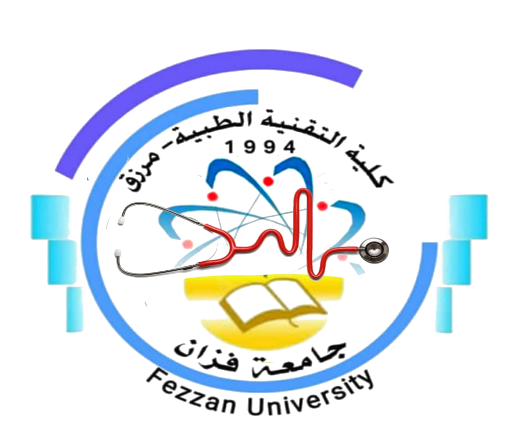 كلية التقنية الطبية/ مرزقنموذج توصيف مقرر دراسيأهداف المقرر 1. معرفة تركيب والية عمل أنبوبة أشعة اكس.2.  التعرف على خصائص ومميزات أفلام التصوير الإشعاعي.3.  معرفة المواد المستخدمة وطريقة استعمالها في معالجة الأفلام لعرض الصور المخفية.4. معرفة تركيب ووظيفة intensifying screen5. التعرف على Digital radiography Computed radiography &محتوى المقررطرق التدريس محاضرات                         زيارات ميدانيةحلقات النقاش                       تقاريــــرطرق التقييمالمراجع والدورياترئيس القسم: د. مؤمن عابدو الخير                                   منسق الجودة بالقسم: أ. زينب علي يوسفمراجعة رئيس قسم الجودة : أ . خديجة عبدالسلام سعد1اسم المقرر ورمزه اجهزة التصوير الاشعاعي 2 ) RT505)2منسق المقررايهاب أبو القاسم ابوبكر3القسم / الشعبة التي تقدم البرنامجقسم الاشعة4الأقسام العلمية ذات العلاقة بالبرنامجتقنية الاسنان / العلاج الطبيعي 5الساعات الدراسية للمقرر70 ساعة6اللغة المستخدمة في العملية التعليميةاللغة العربية/ الإنجليزية7السنة الدراسية / الفصل الدراسيالفصل الرابع8تاريخ وجهة اعتماد المقرر2011/ 2012 - جامعة سبهاالموضوع العلميعدد الساعاتمحاضرةمعملتمارينX-ray tube and thermionic emission422-Line focus principle and heel effect22--X-ray films22--Emulsion layer22--Formation of latent image22--Interaction of X-ray with radiographic film22--Formation of image in exposed film22--Film processing422Intensifying screen422-Radiographic contrast and film22--Characteristic of x-ray film(contrast, speed and latitude)22--Computed radiography CR422-Digital radiography DR422-ر.مطرق التقييمتاريخ التقييمالنسبة المئوية1الامتحان نصفيالاسبوع السادس والحادي عشر202الامتحان شفهيالاسبوع السادس عشر53الامتحان عمليالاسبوع السادس عشر154الامتحان نهائيالاسبوع السابع عشر505النشـــــــــــاطأسبوعيا10المجموعالمجموع%عنوان المراجعالناشرالنسخةالمؤلفمكان تواجدهاالكتب الدراسية المقررةماهر محمدي يس(2010) تكنولوجيا وأوضاع التصوير والتشريح الاشعاعي ..ماهر محمدي يس(2010) تكنولوجيا وأوضاع التصوير والتشريح الاشعاعي ..ماهر محمدي يس(2010) تكنولوجيا وأوضاع التصوير والتشريح الاشعاعي ..ماهر محمدي يس(2010) تكنولوجيا وأوضاع التصوير والتشريح الاشعاعي ..الكتب المساعدة. Ian R McCleeand (2004) X-ray equipment maintenance and repairs workbook,WHO.Martin Vosper,Andrew England, Vicki Major(2020): Principle and Applications of radiological physics, seventh edition, university of Hertfordshire, UK. Guillermo Avendano Cervantes(2016): Technical fundamentals of radiology and CT.Paolo Russo (2018): Handbook of X-ray imaging physics and technology, first edition, CRC. Tyagi.P.S: X-ray film and accessories.David A lisle(2012); introduction of medical imaging, imaging for student.. Ian R McCleeand (2004) X-ray equipment maintenance and repairs workbook,WHO.Martin Vosper,Andrew England, Vicki Major(2020): Principle and Applications of radiological physics, seventh edition, university of Hertfordshire, UK. Guillermo Avendano Cervantes(2016): Technical fundamentals of radiology and CT.Paolo Russo (2018): Handbook of X-ray imaging physics and technology, first edition, CRC. Tyagi.P.S: X-ray film and accessories.David A lisle(2012); introduction of medical imaging, imaging for student.. Ian R McCleeand (2004) X-ray equipment maintenance and repairs workbook,WHO.Martin Vosper,Andrew England, Vicki Major(2020): Principle and Applications of radiological physics, seventh edition, university of Hertfordshire, UK. Guillermo Avendano Cervantes(2016): Technical fundamentals of radiology and CT.Paolo Russo (2018): Handbook of X-ray imaging physics and technology, first edition, CRC. Tyagi.P.S: X-ray film and accessories.David A lisle(2012); introduction of medical imaging, imaging for student.. Ian R McCleeand (2004) X-ray equipment maintenance and repairs workbook,WHO.Martin Vosper,Andrew England, Vicki Major(2020): Principle and Applications of radiological physics, seventh edition, university of Hertfordshire, UK. Guillermo Avendano Cervantes(2016): Technical fundamentals of radiology and CT.Paolo Russo (2018): Handbook of X-ray imaging physics and technology, first edition, CRC. Tyagi.P.S: X-ray film and accessories.David A lisle(2012); introduction of medical imaging, imaging for student.الدوريات العلمية                                               مؤسسة الطاقة الذرية ليبيامركز البحوث النووية تاجوراء International atomic energy agency                                               مؤسسة الطاقة الذرية ليبيامركز البحوث النووية تاجوراء International atomic energy agency                                               مؤسسة الطاقة الذرية ليبيامركز البحوث النووية تاجوراء International atomic energy agency                                               مؤسسة الطاقة الذرية ليبيامركز البحوث النووية تاجوراء International atomic energy agencyمواقع انترنتwww.vetmansoura.comwww.uomustansiriyah.edu.iqwww.wikipedia.orgwww.iaea.orgwww.radclass.netwww.radiologyinfo.orgwww.medicinenet.comwww.vetmansoura.comwww.uomustansiriyah.edu.iqwww.wikipedia.orgwww.iaea.orgwww.radclass.netwww.radiologyinfo.orgwww.medicinenet.comwww.vetmansoura.comwww.uomustansiriyah.edu.iqwww.wikipedia.orgwww.iaea.orgwww.radclass.netwww.radiologyinfo.orgwww.medicinenet.comwww.vetmansoura.comwww.uomustansiriyah.edu.iqwww.wikipedia.orgwww.iaea.orgwww.radclass.netwww.radiologyinfo.orgwww.medicinenet.com